Naeem Naeem.368162@2freemail.com   OBJECTIVE      A Cisco certified internetwork expert with 6 years of exposure in Network administration, involving LAN and WAN technologies, Technical Support/Troubleshooting and in-depth knowledge of various devices and protocols used in networks in terms of maintenance and support. An effective communicator with excellent negotiation, planning and social skills that can build, maintain relation across and beyond organization.PROFILE SUMMARY SKILLS AND EXPERTISE Routing & Switching infrastructure:Design and implementation of Interior Routing protocols like RIP, IGRP, EIGRP, OSPF, BGP, MP-BGP (v4 & v6 variants)Hands-on experience in configuring MPLS TE, BGP, OSPF, ISIS and EIGRP networks. Worked on Cisco XR1200, 7600, 3700, 2900, 2800, 1800, 2500 series routers. Juniper MX40 & MX80.Hands on experience on cisco and juniper switches 1900, 2900, 3550,4500,6500, 6800        Juniper EX 2200, 2300, 3300, 3400,4200 and 4300. Hands-on experience in configuring L2/L3 MPLS based VPNs, exposure to all major WAN technologiesBGP: Multihoming, Route Reflectors, BGP Path selection using different BGP Attributes like AS Path, Local Preference and MED. Route filtering using Route Maps, Distribute Lists and Prefix lists. Implementing VLANs using ISL and 802.1q transport protocols. VTP, Dynamic VLANs, Broadcast suppression etc. Advance End-to-End Layer 3 QOS Configuration and Layer 2 QOS configuration on LAN /WAN infrastructure. MPLS Architecture: Working knowledge of Core IGP/iBGP/eBGP/MP-BGP, MPLS L3 VPNs (RD, RT, VRFs), Traffic Engineering (TE) tunneling (RSVP), L2 VPNs (AToM, L2TP Interworking’s,) , VPLS etc.Network Security:Hands-on experience of configuration & deployment of Security products e.g. Adaptive Security Appliance (ASA) PaloAlto, Fortigate, SRX Cisco Secure ACS Server 4.x/5.x, Cisco Identity Services Engine (ISE) 1.x/2.x, IOS Secure Gateways. Designed & tested Security technologies including IPsec, SSL VPNs e.g. L2L VPNs/ RA VPNs, Cryptography, PKI , Key Management, AAA Model (RADIUS, TACACS+), Cisco Authentication Proxy, Access Lists, IOS Firewall, Zone Based Firewall, 802.1x, IOS Security Features, DMZ set ups, CBAC, DoS and common threats prevention, Cisco IDS / IPS (Intrusion Detection / Prevention System), Cisco Secure ACS Server, Cisco PIX / ASA Firewall, Cisco EasyVPN, Clientless SSL VPN, AnyConnect Secure Mobility Client VPN 3.x/4.x, Cisco VPN Client 5.x, Cisco MARS, Cisco NAC.EDUCATIONEMPLOYMENT HISTORY 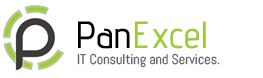 Senior Network Engineer/ IT Manager at Panexcel Est Riyadh KSAIT Consulting and servicesPeriod: March 2016 to till DateIT Manager:Manage project with regard to social mobilization,
Specialization in manpower and human resource management at my ma level.Project coordinating, Coordination of all company projects in accordance with the head office.Coordination with project managers for any manpower.Co-ordinate projects in accordance with the baseline plan / progress reporting and follow up of project related issues.Preparing the project documentation status by compiling data and ensuring the validity of the data.Attend periodical meetings with clients and project Mangers. Monitoring of all project activities / effective manner 
coordinating with various departments with-in the organization for ensuring proper implementation of the define company’s policy & procedureResponsible and accountable for all recruitment and employee relations activities to meet with the overall business strategy by company and compliance to regulatory requirements.Network Engineer (Deputed Ministry of Hajj Jeddah)Period: April to SeptemberMy responsibilities were following;Managing and delivering Advanced Services Design, Operations and Optimization Services within Network. Designing and Implementing new solutions and Managing Network Expansions.Providing senior technical support during critical network down events and following up technical cases.
Working on Cisco network devices: 

• Two Cisco Catalyst 6807-XL (Core Switches) 
• Two Cisco ASR 1002-X (WAN Routers)
• Two Cisco ISR 4431 (Internet Routers)
• 61 Cisco Catalyst 3850 (Access switches) with stacking• 24 Cisco Access 2960
• Two fortigate (1500 D)Network Engineer/Team leader at Korelink Islamabad Pakistan.                                  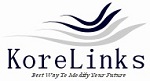 Company Core Business | Deployment of Networks, Managed Services,         Solution Providers, Private & Public Sectors	Period: March, 2013 to September, 2015Configuring VLANs, VPNS, TUNNALS, Routing Protocols. Highlight and document all network risks of projects.Configuring and implementing Remote Access Solution: VPN, EasyVPN, Access GatewayConfiguring inter-vlan routing on Layer-3 switchesConfiguring routing using OSPF and policy routing using route mapsImplementing traffic filters using Standard and Extended access-lists,Distribute-Lists and Route MapsAdministering the whole IT infrastructure – switches, routers, and serversNetwork infrastructure upgrade from Frame Relay to EthernetTroubleshooting and solving networking issues - TCP/IP, DNS, DHCP, Layer 2/3 network devices  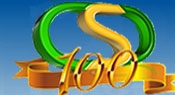 Projects handled:Implementation of CSD Enterprise Network Deployment of Multilayer Switches along with Network Security through ASA firewall redesigning complete LAN cabling infrastructure, replacing with structured cabling and effective / easy to manage network design and upgraded network devices configuration.Title: Remote Support Engineer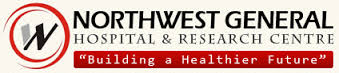 Northwest General Hospital-Peshawar Responsible for: Worked as Remote Support Engineer for Northwest General Hospital Peshawar for their different Projects to meet their requirements, ASA FIREWALL, VPN’s implementation to different branches and also as Trainer for Online ASA firewall Corporate Trainings.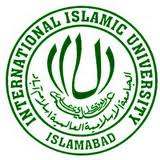 International Islamic University-IslamabadResponsible for: The development of a scalable, cutting edge WAN & LAN solution comprising of Cisco Layer 3 switch (Core Switch) and 24 Cisco Layer 2 switches for about Eight Campuses with more to be added in the same topology. Full project management, network design, team deployment, client correspondence & maintenance contract draw-up. The network incorporates the following features.   Implementation of Layer 2 Port Based VLANs on Cisco Switches for every department in order to reduce the broadcast traffic, provide security.Implementation of static and dynamic routing protocols.Network perimeter security through Extended Access Control List for Every Department (Allowed Traffic & Denied Traffic)Implementation of IP Multicasting for Video conferencingZTBLResponsible for: 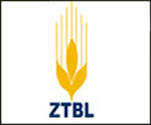 Complete LAN infrastructure design and structured cabling deployment Consultancy for LAN/WAN network devices including Cisco Catalyst 4506NFRD (National Foundation for Resource Development)IP cameras and cabling deployment for different clients of NFRD, Different networks and related tasks as consultant for NFRD.                                                                                                                                                                                                                                                          INARA SYSTEMSNetwork EngineerPeriod: January 2011 to Nov 2012                                                                                                                            Responsible for the overall issue that comes to our network. Responsible for all servers Backup and providing support to clients and resolve their issue regarding networks and operating systems. Maintain a thorough understanding of the basics behind the Internet and its workings DNS, Security, IP Routing, HTTP, VPN, etc.) Responding to inquiries from staff, administrators, service providers, etc. to provide technical assistance and support.Responsible for configuration of Cisco Routers, Switches, Firewalls, IDS/IPSMonitoring and configuring Cisco (2900, 3550, 3560, 3700 and 6500 series)  Implementing and managing Cisco routers (2600, 2800, 3600, 3700, 3800, 7200 series) with IP, NAT and ACL.Configure and monitor routing protocol operation – RIP V2, OSPF, EIGRP, BGP & redundancy protocols (HSRP, VRRP & GLBP)  Establish Internet Connectivity for 100 end users  IPv4 or IPv6 Redistribution Configuration and Troubleshooting Policy Based Routing Configuration and Troubleshooting Design, setup and configure complex switching environments Configuring and installing client and server network software for upgrading and maintaining network PERSONAL PROFILE References References available upon request EducationCisco Certified Internetwork Expert SP (CCIE 44220), CCNP, CCNA, Paloalto, MCSE 2012, Mirantis OS50 & PMP.Experience6+ Years  EmployersPanexcel Riyadh Saudi Arab Till Date (IT Solution) Ministry of hajj JeddahKorelink Islamabad Pakistan (IT INARA System Peshawar PakistanAreas of ExpertiseRouting (EIGRP, OSPF, ISIS & BGP) MPLS (T-ENG & VPN), Switching, VSS, QoS, Multicasting, Security, Firewall (ASA, PaloAlto, Fortigate, SRX.)Professional Academic Cisco Certified Internetwork Expert (CCIE) SP –  LAB CertifiedCisco Certified Internetwork Expert (CCIE) R&S – TrainingCisco Certified Network Professional (CCNP) – CertifiedCisco CCNP Security –  Training  Cisco ASA firewall –  Training Cisco Certified Network Associate (CCNA) – CertifiedPaloalto certified (ACE PAN OS 7.0) CertifiedMicrosoft certified (MCSE) CertifiedCloud Computing Open stack (OS50) CertifiedPMP BS15-PMP Training (BSE Riyadh)BA Degree – Passed 2011DIT – Computer Science Passed 2010Date of Birth  1th March, 1990Languages known             English, Urdu & Basic ArabicNationalityPakistaniMarital StatusKSA Visa StatusSingleTransferable Iqama